Приложение 7 к Нормам и правилам в области промышленной безопасности «Правила устройства и безопасной эксплуатации погрузчиков» (пункт 4.137. раздела IV) Устройство замка рычага тормоза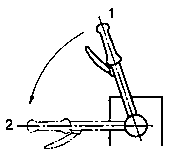 Рисунок 7.11 – тормоз замкнут; 2 – тормоз разомкнут